Upper New York Annual Conference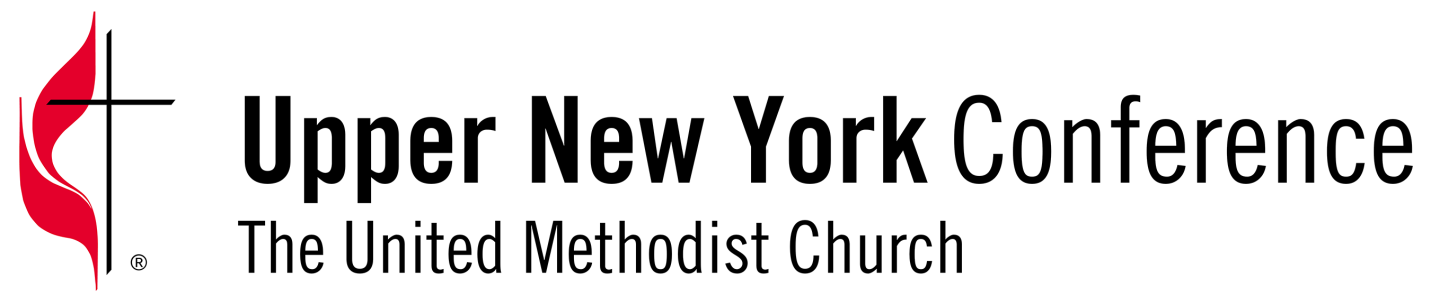 Board of Trustees Meeting MinutesJuly 3, 2018Voting Members Present: Rev. Richard Barling, Ms. Kathy King-Griswold, Mr. Hal Schmidt, Ms. Joyce Miller, Mr. Robert Dietrich, Mr. John Frary, Rev. Barbara Brewer, Mr. Nathan Trost, Rev. Jack Keating.Ex-officio Present:   Mr. Scott Delconte. This meeting was held via conference call and the Secretary determined that a quorum was present.The meeting was called to order by President Richard Barling at 4:00pm.    An opening prayer was offered by John Frary.PREVIOUS MINUTESBarbara Brewer moved and Hal Schmidt seconded a motion to accept the 4/28/18 and 5/31/18 minutes as presented by the Secretary.  The motion carried unanimously.SUBCOMMITTEE REPORTSPROPERTY   Former  UMC – A motion was made by Nathan Trost and seconded by Joyce Miller that the Trustees adopt the plan for this former UMC property as recommended by David Masland and David Kofahl as follows:The Trustees would transfer any remaining financial assets of the former UMC to the NFC Community.The Trustees would transfer the existing UMC church building and land to the NFC Community.The Trustees would transfer the empty lot adjacent to the church site to the NFC community.The Trustees would allow the NFC  to take responsibility for the utilities and insurance related to the properties being transferred immediately.The Trustees would take responsibility for the former UMC parsonage and arrange for its sale.  Once sold, the proceeds of the sale (less property upkeep and sales related expenses) would be transferred to the NFC.  This motion was approved unanimously.Former  UMC – After the receipt of the closing documents from the Cabinet, the Trustee President assigned Kathy King-Griswold as the first Trustee on this property.  Rich Barling will reach out to Peter Abdella to see if he might have the time to be the second Trustee.  Former  UMC – The President assigned Joyce Miller and Nathan Trost to be the assigned Trustees on this property, located in the Oneonta District. Former  UMC – No further update is available on this location.  Rich Barling will continue to attempt to reach the local Fire Department. Former Binghamton area UMC – Further discussions since our last meeting indicate that this property will not be used for a NFC.  The former parsonage is under a sales contract but the sales closing has not yet occurred.   The President assigned himself and Nathan Trost to be the two assigned Trustees on this property, which is located in the Binghamton District.  Nathan will contact the real estate broker from Howard Hanna (who listed and sold the former parsonage).  Nathan also reports that there are some additional assets that will be coming to the Trustees.  Former UMC -  A potential buyer is looking to have a contractor look at the needed work in the building prior to an offer being made.Former Oneonta District UMC – the paperwork is in process as this property moves toward a closing.Former Utica area UMC – A NFC has expressed an interest in this building, located in the Mohawk District.  The President assigned Robert Dietrich and Jack Keating to be the two assigned Trustees on this property. FINANCE     A Cornerstone District UMC – This congregation, located in the Cornerstone District, is seeking relief for $350 of the unpaid insurance premiums.   After a discussion, a motion was made by Barbara Brewer and seconded by Hal Schmidt to forgive $756 of past due insurance premiums, due to our understanding of how the premium amounts may have been incorrectly assigned by our former insurance carrier.  The motion was approved unanimously.INSURANCEJack Keating reported that our RFP has gone out to the market and the return date for premium quotes for 2019 will be 10/1/18.   OLD BUSINESSFormer Cornerstone District UMC – Despite attempts to negotiate a settlement, we will now be moving toward litigation in an attempt to recover conference-owned assets.  Proposed Investment Policy – Kathy King-Griswold reported that additional work is being done on this proposed policy and she will report when that work is ready for a vote and action by the Trustees. NEW BUSINESSCrossroads District Church – Scott Delconte and Rich Barling updated the Board on the current situation at this church, located in the Crossroads District.  On behalf of the Board of Trustees, Jack Keating, Scott Delconte, and Rich Barling will be contacting the church in an attempt to resolve the situation. We set dates for upcoming in-person meetings at the Conference Center as follows:        Saturday, 9/22/18, Saturday, 1/26/19, Saturday 4/27/19, and Saturday 7/20/19.  Our next meeting will be held, via conference call, on Tuesday, August 7th at 4:00pm.    The meeting was adjourned at 5:05pm, following a motion made by Kathy King-Griswold and seconded by Nathan Trost.  Rich Barling offered a word of prayer to send us on our way.  Respectfully submitted,Jack Keating Jack KeatingSecretary   